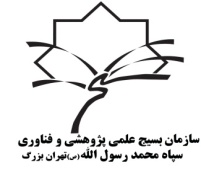 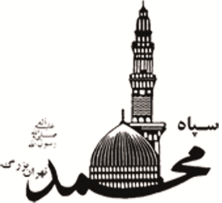 فرم شماره1 شرکت در جشنواره  علمیشهید طهرانی مقدم(اختراع برتر)مشخصات فردیمشخصات اختراع:مشخصات علمي و فني اختراع:کاربرد اختراع:مهمترين مولفه ها و شاخصه هاي جديد بودن و نوآوري اختراع:عضويت در بسيج:بله                       خيرناحيه:حوزه:پایگاه:نام و نام خانوادگی:نام و نام خانوادگی:نام و نام خانوادگی:عکس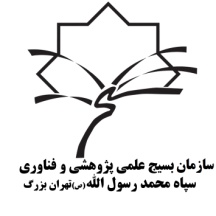 نام پدر:نام پدر:نام پدر:عکسکد ملی:تاریخ تولد:تاریخ تولد:عکسوضعیت تحصیلی:     محصل               دانشجو               فارغ التحصیل           آخرین مدرک تحصیلی............................وضعیت تحصیلی:     محصل               دانشجو               فارغ التحصیل           آخرین مدرک تحصیلی............................وضعیت تحصیلی:     محصل               دانشجو               فارغ التحصیل           آخرین مدرک تحصیلی............................وضعیت تحصیلی:     محصل               دانشجو               فارغ التحصیل           آخرین مدرک تحصیلی............................نام دانشگاه/دانشکده/آموزشگاه: نام دانشگاه/دانشکده/آموزشگاه: نام دانشگاه/دانشکده/آموزشگاه: نام دانشگاه/دانشکده/آموزشگاه: رشته تحصیلی:گرایش:گرایش:گرایش:کد بسیجی:تلفن ثابت:تلفن همراه:تلفن همراه:آدرس:آدرس:آدرس:آدرس:آدرس پست الکترونیک:     email:                                                                                                                           آدرس پست الکترونیک:     email:                                                                                                                           آدرس پست الکترونیک:     email:                                                                                                                           آدرس پست الکترونیک:     email:                                                                                                                           ردیفعنوان اختراعرشته تخصصي اختراعنوع اختراع(مبتدي-نيمه حرفه اي-تجاري)شماره ثبت (در صورت ثبت اختراع)عناوين کسب شده